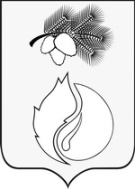 ДУМА ГОРОДА КЕДРОВОГОРЕШЕНИЕ07.02.2024                                                                                                                                       № 4Томская областьг. КедровыйО проекте решения Думы города Кедрового «О внесении изменений и дополнений в Устав городского округа «Город Кедровый»В целях приведения Устава городского округа «Город Кедровый» в соответствие с Федеральными законами от 02.11.2023 № 517-ФЗ «О внесении изменений в Федеральный закон «Об общих принципах организации местного самоуправления в Российской Федерации» в Федеральный закон от 06.10.2003 № 131-ФЗ «Об общих принципах организации местного самоуправления в Российской Федерации», от 04.08.2023 № 449-ФЗ «О внесении изменений в отдельные законодательные акты Российской Федерации», от 25.12.2023 № 657-ФЗ «О внесении изменений в Водный кодекс Российской Федерации и отдельные законодательные акты Российской Федерации», Законом Томской области от 11.09.2007 № 198-ОЗ «О муниципальной службе в Томской области», письмом Управления Минюста России по Томской области от 25.01.2024 № 70/02-181 и в целях совершенствования муниципальной нормативно-правовой базыРЕШИЛА:1. Принять проект решения Думы города Кедрового «О внесении изменений и дополнений в Устав городского округа «Город Кедровый» согласно приложению к настоящему решению.2. Назначить проведение публичных слушаний по обсуждению проекта решения Думы города Кедрового «О внесении изменений и дополнений в Устав городского округа «Город Кедровый».3. Опубликовать настоящее решение в Информационном бюллетене городского округа «Город Кедровый», разместить на официальном сайте Администрации города Кедрового в информационно-телекоммуникационной сети «Интернет»: http://www.кedradm.ru.4. Контроль за исполнением настоящего решения возложить на контрольно-правовую комиссию Думы города Кедрового.Приложение к решению Думы города Кедровогоот 07.02.2024 № 4ПРОЕКТ РЕШЕНИЯ ДУМЫ ГОРОДА КЕДРОВОГО_________________ 2024 г.                                                                                                                №_____О внесении изменений и дополнений в Устав городского округа «Город Кедровый»В целях приведения Устава городского округа «Город Кедровый» в соответствие с Федеральными законами от 02.11.2023 № 517-ФЗ «О внесении изменений в Федеральный закон «Об общих принципах организации местного самоуправления в Российской Федерации» в Федеральный закон от 06.10.2003 № 131-ФЗ «Об общих принципах организации местного самоуправления в Российской Федерации», от 04.08.2023 № 449-ФЗ «О внесении изменений в отдельные законодательные акты Российской Федерации», от 25.12.2023 № 657-ФЗ «О внесении изменений в Водный кодекс Российской Федерации и отдельные законодательные акты Российской Федерации», Законом Томской области от 11.09.2007 № 198-ОЗ «О муниципальной службе в Томской области», письмом Управления Минюста России по Томской области от 25.01.2024 № 70/02-181 и в целях совершенствования муниципальной нормативно-правовой базыРЕШИЛА:1. Внести в Устав городского округа «Город Кедровый» следующие изменения и дополнения:статью 11 дополнить пунктом 9 в следующей редакции:«9. Председатель Ревизионной комиссии города Кедрового, обладающей правами юридического лица, если в соответствии с пунктом 3 части 1, частью 7 статьи 43 Федерального закона от 06.10.2003 № 131-ФЗ, имеет право издавать соответствующие правовые акты, в отношении:а) муниципальных служащих, замещающих должности муниципальной службы в аппарате указанного органа;б) граждан, претендующих на замещение должностей муниципальной службы в аппарате указанного органа.»;пункт 37 части 2 статьи 17 изложить в новой редакции:«37) организация и осуществление мероприятий по работе с детьми и молодежью, участие в реализации молодежной политики, разработка и реализация мер по обеспечению и защите прав и законных интересов молодежи, разработка и реализация муниципальных программ по основным направлениям реализации молодежной политики, организация и осуществление мониторинга реализации молодежной политики в городском округе «Город Кедровый»;»;пункт 39 части 2 статьи 17 изложить в новой редакции:«39) осуществление в пределах, установленных водным законодательством Российской Федерации, полномочий собственника водных объектов, установление правил использования водных объектов общего пользования для личных и бытовых нужд и информирование населения об ограничениях использования таких водных объектов, включая обеспечение свободного доступа граждан к водным объектам общего пользования и их береговым полосам, а также правил использования водных объектов для рекреационных целей;»;часть 2 статьи 17 дополнить пунктом 49 в следующей редакции редакции:«49) осуществление выявления объектов накопленного вреда окружающей среде и организация ликвидации такого вреда применительно к территориям, расположенным в границах земельных участков, находящихся в собственности городского округа.»;пункт 9 части 1 статьи 19 изложить в новой редакции:«9) учреждение печатного средства массовой информации и (или) сетевого издания для обнародования муниципальных правовых актов, доведения до сведения жителей муниципального образования официальной информации;»;наименование статьи 36 изложить в новой редакции:«Статья 36. Вступление в силу и обнародование муниципальных правовых актов»;пункты 5-7 статьи 36 изложить в новой редакции:«5. Муниципальные правовые акты вступают в силу в порядке, установленном настоящим Уставом, за исключением нормативных правовых актов Думы города Кедрового о налогах и сборах, которые вступают в силу в соответствии с Налоговым кодексом Российской Федерации.6. Муниципальные нормативные правовые акты, затрагивающие права, свободы и обязанности человека и гражданина, муниципальные нормативные правовые акты, устанавливающие правовой статус организаций, учредителем которых выступает муниципальное образование, а также соглашения, заключаемые между органами местного самоуправления, вступают в силу после их официального обнародования.Иные муниципальные правовые акты вступают в силу со дня их подписания, если иное не предусмотрено действующим законодательством, настоящим Уставом или самим актом.7. Официальным опубликованием муниципального правового акта, в том числе соглашения, заключенного между органами местного самоуправления, считается первая публикация его полного текста в периодическом печатном издании – в Информационном бюллетене городского округа «Город Кедровый», распространяемом на территории городского округа «Город Кедровый».8. Муниципальные правовые акты, подлежащие официальному опубликованию, в том числе соглашения, заключаемые между органами местного самоуправления должны быть официально опубликованы не позднее 21 дня со дня их подписания, если иное не установлено федеральными законами, настоящим Уставом либо самими муниципальными правовыми актами.9. Дополнительными источниками обнародования муниципальных правовых актов, в том числе соглашений, заключенных между органами местного самоуправления, являются:1) размещение муниципального правового акта в местах, доступных для неограниченного круга лиц (в помещениях государственных органов, органов местного самоуправления, государственных и муниципальных библиотек, других доступных для посещения местах, перечень которых установлен постановлением Администрации города Кедрового);2) размещение на официальном сайте муниципального образования www.кedradm.ru в информационно-телекоммуникационной сети «Интернет»;3) портал Министерства юстиции Российской Федерации «Нормативные правовые акты в Российской Федерации» Эл № ФС77-72471 от 05.03.2018 (http://pravo-minjust.ru, http://право-минюст.рф).»;2. Направить решение в Управление Министерства юстиции Российской Федерации по Томской области для государственной регистрации.3. Опубликовать решение в Информационном бюллетене городского округа «Город Кедровый», разместить на официальном сайте Администрации города Кедрового: www.кedradm.ru после его государственной регистрации.4. Решение вступает в силу со дня его официального опубликования.Председатель Думы города Кедрового                                                              Мэр города Кедрового                                                  Л.В. Гоза                                                                          Н.А. СоловьеваЗаместитель Председателя Думы города КедровогоА.Н. МакринскийМэр города КедровогоН.А. Соловьева